CITTA' DI ROVATO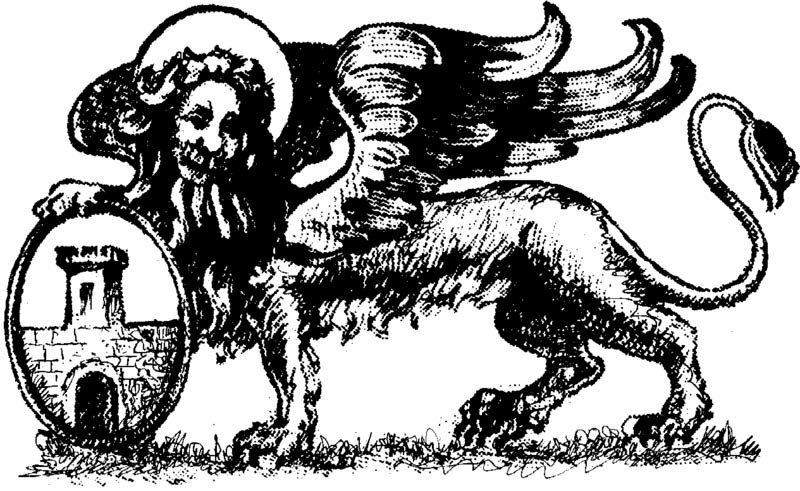 Via Lamarmora, 7 – 25038 Rovato – BSTel 03077131 – Fax 0307713217 – Email: protocollo@comune.rovato.bs.itIl sottoscritto  								   Nato a	il	C.F.  			 Residente in Via/P.zza								_ Comune_							Prov.  	  In qualità di (indicare la carica rivestita)  									 Della società  						                                         Con sede legale in Via/P.zza  					                                                  Comune_		Prov.  		CF Impresa n.	P. IVA Impresa n.  	Presa visione della documentazione relativa alla gara in oggetto, avvalendosi delle disposizioni di cui agli artt. 46 e 47 del D.P.R. 28.12.2000, n. 445, consapevole delle sanzioni penali previste dall'articolo 76 del DPR 445/2000, per le ipotesi di falsità in atti e dichiarazioni mendaci ivi indicate,PRESENTA LA SEGUENTE OFFERTA TECNICA:Programma di ampliamento/sostituzione degli impiantiEsperienza dell’operatore economicoPossesso della certificazione UNI EN ISO 14001 e EMAS (o equivalente ai sensi dell’art. 87 del codice dei contrattiMinimo gettito garantito annuale  e allega la relazione tecnica illustrativa del progetto di organizzazione complessivo dei servizi.Elencare eventuali altri allegati (es. tabelle, schede, curriculum, ecc.)Documento informatico firmato digitalmente ai sensi del testo unico D.P.R. 28 dicembre 2000, n. 445, del D.Lgs. 7 marzo 2005, n.82 e norme collegatestendardi per affissione bifacciale di manifesto 70x100 tipo ditta Domenico Neri – Longiano serie 2291.000.500 o di altra ditta con caratteristiche dimensionali e qualitative equivalenti o superiori□SI□NONumero stendardi offertistendardi per affissione bifacciale di manifesto 140x200 tipo ditta Domenico Neri – Longiano serie 2291.000.500 o di altra ditta con□SI□NOcaratteristiche dimensionali e qualitative equivalenti o superioriNumero stendardi offertiIncarichi ulteriori rispetto a quelli necessari ai fini della qualificazione alla presente garaSINONumero enti con classe inferiore a quella del Comune di Rovato(meno di 10.000 abitanti)Numero enti con classe inferiore a quella del Comune di Rovato(meno di 10.000 abitanti)Numero enti con classe pari a quella del Comune di Rovato (tra i10.000 e 30.000 abitanti)Numero enti con classe pari a quella del Comune di Rovato (tra i10.000 e 30.000 abitanti)Numero enti con classe superiore a quella del Comune di Rovato(oltre 30.000 abitanti)Numero enti con classe superiore a quella del Comune di Rovato(oltre 30.000 abitanti)certificazione UNI EN ISO 14001 e EMAS (o equivalente ai sensi dell’art. 87 del codice dei contratti)SINOil minimo gettito garantito annuale totale, di cui all’art. 4 del Capitolato di concessione (superiore a Euro 235.000Euro 